Publicado en Sevilla  el 07/06/2019 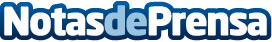 El estrés, uno de los principales motivos que frenan las mudanzas según el portal Tus Mudanzas La elección de los materiales de embalaje o la organización pueden ayudar a que se realicen con éxitoDatos de contacto:Mudanzas Lorenzana https://www.lorenzanasevilla.com/955 63 04 48 - 	667 Nota de prensa publicada en: https://www.notasdeprensa.es/el-estres-uno-de-los-principales-motivos-que Categorias: Inmobiliaria Sociedad Andalucia Logística http://www.notasdeprensa.es